REGULAMINOLIMPIADY GEOPOLITYCZNEJOpracowany na mocy uchwały Nr 01/2018 ZarząduPolskiego Towarzystwa Geopolitycznegoz dnia 2 stycznia 2018 r.ROZDZIAŁ IOrganizacja Olimpiady§ 1 Podstawa prawnaPodstawę prawną do przeprowadzenia Ogólnopolskiej Olimpiady Geopolitycznej (dalej: Olimpiady) stanowi uchwała 01/2018 zarządu Polskiego Towarzystwa Geopolitycznego (dalej: PTG) z dnia 2 stycznia 2018 r. działającego w oparciu o statut i ustawę Prawo o Stowarzyszeniach. § 2 OrganizatorOrganizatorem Olimpiady jest ogólnopolskie stowarzyszenie naukowe Polskie Towarzystwo Geopolityczne (KRS 0000325431) z siedzibą w Krakowie.Adres: ul. mjr Łupaszki 7/26, 30-198 Kraków (adres korespondencyjny),Adres internetowy: www.ptg.edu.plAdres e-mail: ptg@ptg.edu.pl§ 3 WspółorganizatorzyOrganizator współpracuje w zakresie organizacji Olimpiady z instytucjami naukowymi i społecznymi, zajmującymi się problemami związanymi tematycznie z Olimpiadą.Patronat nad Olimpiadą mogą obejmować polskie instytucje publiczne i prywatne.Do współorganizacji Olimpiady mogą być zaproszone Ministerstwo Nauki i Szkolnictwa Wyższego oraz Ministerstwo Obrony Narodowej, uczelnie wyższe, instytuty badawcze, oraz sponsorzy.§ 4 Etapy i charakter OlimpiadyZawody Olimpiady mają charakter indywidualny.Zawody Olimpiady mają charakter cykliczny. Kolejne edycje Olimpiady są numerowane zaczynając od edycji I.Zawody Olimpiady mają charakter etapowy o zasięgu ogólnopolskim, a o ile będzie zainteresowanie zagranicznych partnerów PTG – zasięg międzynarodowy:I etap – kwalifikacje wstępne;II etap – zawody okręgowe;III etap – zawody centralne (finał).§ 5 Uczestnicy i warunki uczestnictwaOlimpiada jest organizowana dla uczniów, studentów studiów licencjackich i magisterskich oraz doktorantów a także absolwentów zainteresowanych tematyką związaną z Olimpiadą. Osoby posiadające doktorat nie są dopuszczone do Olimpiady jako uczestnicy, lecz wspierają ją organizacyjnie.Organizator dopuszcza do udziału w Olimpiadzie uczniów, studentów i doktorantów zagranicznych pod warunkiem zgody na ewentualny przyjazd na zawody finałowe do Polski, które odbywać się będą w języku polskim, z ewentualnym tłumaczeniem symultanicznym na język ojczysty studentów lub język angielski. Etap II przeprowadzany jest przez zespół akredytowany przez PTG według tych samych zasad co w Polsce, w każdym kraju jako okręgu Olimpiady.Członkowie organów Olimpiady nie mogą uczestniczyć w zawodach.Uczestnicy Olimpiady zobowiązani są do przestrzegania Regulaminu i terminarza Olimpiady (załącznik nr 4) oraz podpisania oświadczenia o zapoznaniu się z Regulaminem i udzieleniu zgody na przetwarzanie danych osobowych dla celów organizacyjnych Olimpiady (w przypadku uczniów niepełnoletnich zgodę podpisują rodzice lub opiekunowie) – załącznik nr 1) oraz przesłania kopii aktualnej legitymacji studenckiej, doktoranckiej lub uczniowskiej.Uczestnicy Olimpiady pokrywają koszty organizacji Olimpiady poprzez wpłatę darowizny na rzecz PTG w wysokości ustalonej przez Zarząd PTG w drodze uchwały w każdym roku, ze środków reprezentowanej szkoły, lub ze środków własnych. Dowód wpłaty winien być załączony do zgłoszenia.Organizator nie pokrywa kosztów dojazdu i pobytu w miejscu odbywania się zawodów.§ 6 Zgłoszenia uczestnictwaZgłoszenia udziału w Olimpiadzie dokonuje szkoła lub uczestnik osobiście drogą elektroniczną poprzez nadesłanie Karty Zgłoszeniowej wraz z potwierdzeniem wpłaty darowizny na adres ptg@ptg.edu.pl.Przyjęcie zgłoszenia i wpisanie na listę uczestników potwierdzone zostaje drogą elektroniczną przez sekretariat PTG.Termin zgłoszeń na daną edycję Olimpiady mija 31 kwietnia każdego roku. Po nim w ciągu 7 dni na stronie internetowej PTG publikowana jest pełna lista zgłoszonych osób.ROZDZIAŁ IIOrgany Olimpiady i ich kompetencje § 7 Organy OlimpiadyOrganami Olimpiady są:Komitet Organizacyjny Olimpiady Geopolitycznej (dalej: KOOG);Rada Naukowa PTG;Komisja Rewizyjna PTG.§ 8 Kompetencje i skład KOOGKomitet Organizacyjny Olimpiady Geopolitycznej powoływany jest spośród członków PTG przez Prezesa PTG, a na czele KOOG stoi członek Zarządu PTG odpowiedzialny za sprawy Olimpiady.W skład KOOG wchodzą:a) członkowie PTG z każdego powołanego przez prezesa na dany rok okręgu olimpiady do przeprowadzenia II etapu. b) członek zarządu PTG odpowiedzialny za sprawy Olimpiady, jako przewodniczący PTGc) członek PTG wyznaczony do stania na straży przestrzegania niniejszego Regulaminu.d) sekretarz PTG, jako członek odpowiedzialny za przyjmowanie zgłoszeń.e) członek zarządu ds. mediów, jako członek odpowiedzialny za promocję Olimpiady.f) skarbnik PTG, jako członek odpowiedzialny za rozliczanie kosztów i obsługę finansową Olimpiady.g) członek zarządu ds. zjazdów, jako członek odpowiedzialny za organizację III etapu olimpiady.h) prezes PTG, jako członek odpowiedzialny za powołanie KOOG, okręgów olimpiady, współpracę KOOG z Radą Naukową i Komisją Rewizyjną PTG, zdecydowanie o wysokości darowizny będącej warunkiem zgłoszenia uczestnictwa, oraz rozpatrujący wnioski o zwolnieniu z I etapu Olimpiady.Do kompetencji Komitetu Głównego oprócz roli organizacyjnej należą w szczególności:promocja i reprezentowanie Olimpiady, w tym nawiązywanie współpracy z partnerami zewnętrznymi w zakresie organizacji Olimpiady;  sprawowanie nadzoru nad przebiegiem Olimpiady na każdym etapie, w tym podejmowanie decyzji w sprawie miejsca i organizacji przebiegu etapów olimpiady, oceny prac i testów;ogłoszenie wyników Olimpiady oraz wręczenie nagród laureatom i finalistom Olimpiady;dyskwalifikacja uczestnika Olimpiady w przypadku stwierdzenia niesamodzielnego rozwiązywania testu, korzystania z niedozwolonych pomocy, stwierdzenia plagiatu lub złamania innego punktu Regulaminu Olimpiady;prowadzenie dokumentacji Olimpiady.§ 9 Kompetencje i skład Rady Naukowej PTGRada Naukowa i jej skład powoływana jest na podstawie statutu PTG.Członkowie Rady Naukowej pełnią funkcje:	a) doradcze wobec KOOG.	b) sporządzają listę obowiązującej literatury na II oraz III etap Olimpiady – załącznik nr 2. Wyłącznie na podstawie tego wykazu mogą być układane pytania.	c) przygotowują pytania i zadania na testy w II i III etapie Olimpiady.	d) recenzyjne i jurorskie w I etapie Olimpiady. 3. Na czele Rady Naukowej stoi przewodniczący.4. Rada Naukowa działa w oparciu o osobny regulamin.5. Rada Naukowa może współpracować z przewodniczącymi Komisji Tematycznych PTG przy układaniu pytań konkursowych.§ 10 Kompetencje i skład Komisji Rewizyjnej PTG.Komisja Rewizyjna i jej skład powoływana jest na podstawie Statutu PTG.Komisja Rewizyjna odpowiedzialna jest za rozpatrywanie odwołań uczestników  lub na wniosek KOOG w przypadku wykrytych nieprawidłowości. Zgłoszenie nieprawidłowości lub odwołania należy zgłaszać za pośrednictwem sekretariatu PTG drogą elektroniczną na adres ptg@ptg.edu.pl. Zgłoszenie nieprawidłowości lub odwołania musi zawierać pełny opis zaistniałej nieprawidłowości i dowody na działanie niezgodne z regulaminem.Zgłoszenie musi być podpisane przez osobę zgłaszającą, wraz z podaniem adresu korespondencji elektronicznej.Zgłoszenie nieprawidłowości lub odwołania rozpatrywane jest w ciągu 7 dniu od daty zgłoszenia, oraz po uzasadnieniu w przypadku odwołań, ogłaszany jest werdykt o rozstrzygnięciu danej kwestii, do wiadomości prezesa PTG, przewodniczącego KOOG i osoby zgłaszającej. Może on obejmować decyzję o odrzuceniu odwołania, uwzględnieniu odwołania i dopuszczeniu do dalszych rozgrywek, uwzględnieniu odwołania i dopuszczeniu do rozgrywek w roku następnym na tym samym etapie. ROZDZIAŁ IIIEtapy Olimpiady § 11 Etap I – kwalifikacje wstępneZawody I etapu odbywają się od momentu zamknięcia przyjmowania zgłoszeń tj. 1 maja do 31 maja – zgodnie z załącznikiem nr 4. Zawody I etapu polegają na napisaniu pracy pisemnej o bieżących lub zeszłorocznych wydarzeniach na arenie międzynarodowej i przesłaniu jej organizatorowi na adres ptg@ptg.edu.pl w terminie określonym wyżej. Nie przesłanie pracy oznacza uzyskanie ujemnych punktów i nieudane zakwalifikowanie się do etapu II, bez możliwości odwołania. Przyjęcie pracy pisemnej potwierdzone jest drogą elektroniczną w trybie wiadomości zwrotnej zaraz po otrzymaniu.Z etapu I zwolnieni są i przechodzą od razu do etapu II:	a) samodzielni autorzy opublikowanych recenzowanych monografii naukowych lub samodzielnych artykułów naukowych recenzowanych w publikacjach z listy czasopism MNiSW, po przesłaniu kopii artykułu w wersji elektronicznej.	b) oficerowie i podoficerowie Wojska Polskiego i Straży Granicznej, w tym podchorążowie w służbie czynnej w dniu zgłoszenia, po przesłaniu kopii odpowiednich stron książeczki lub innego dokumentu potwierdzającego.	c) uczestnicy III etapu oraz uczestnicy II etapu, którzy weszli do niego bez zwolnienia z I etapu, w edycjach poprzednich Olimpiady.	d) członkowie PTG z co najmniej 2-letnim stażem w stowarzyszeniu i aktywną działalnością na rzecz PTG na podstawie decyzji prezesa PTG do 1 maja danego roku.		e) osoby spoza PTG zwolnione decyzją prezesa PTG na podstawie szczególnych okoliczności do 1 maja danego roku.Praca pisemna, o której mowa w p. 2 oceniana jest na podstawie spełnienia kryteriów:	a) edytorskiego – tożsamego z bieżącymi zaleceniami „Przeglądu Geopolitycznego” dostępnymi na stronie: http://przeglad.org/zasady-publikowania/ z której można otrzymać od -9 do 9 punktów.	b) merytorycznego – tożsamego z bieżącymi zaleceniami PTG dostępnymi na stronie: http://ptg.edu.pl/kryteria-oceny-prac-z-zakresu-spraw-miedzynarodowych/ z której można otrzymać od -36 do 36 punktów. Łącznie ocena pracy mieści się w zakresie od -45 do 45 punktów.Praca pisemna, zarówno część edytorska i merytoryczna, o której mowa w p. 2, każda oceniana jest przez dwóch recenzentów z Rady Naukowej PTG na formularzu (załącznik nr 5) w ciągu 7 dni roboczych od zakończenia I etapu zgodnie z formułą double-blind peer review (zarówno uczestnik nie zna nazwisk recenzentów, jak i recenzent nie wie kogo pracę sprawdza). Uzyskanie ujemnej liczby punktów z oceny części edytorskiej dyskwalifikuje pracę z dalszej oceny merytorycznej. Ocena końcowa jest sumą średnich liczb punktów od obu recenzentów uzyskaną w obu częściach.Najwyżej ocenione prace uzyskują wyróżnienie poprzez publikację ich w „Przeglądzie Geopolitycznym” lub „European Journal of Geopolitics”.Do etapu II Olimpiady kwalifikują się ci autorzy prac pisemnych, którzy uzyskali dodatnią liczbę punktów oraz osoby zwolnione z I etapu.Ogłoszenie wyników poprzez wysłanie wiadomości do uczestników oraz publikację na stronie internetowej następuje do 10 czerwca danego roku. Publikowane są jedynie imiona nazwiska uczestników zakwalifikowanych oraz zakwalifikowanych z wyróżnieniem. Liczba punktów podawana jest do wiadomości uczestnika na życzenie.§ 12 Etap II – zawody okręgoweZawody II etapu (okręgowe) przeprowadzają członkowie KOOG w siedzibach oddziałów terenowych Polskiego Towarzystwa Geopolitycznego zgodnie z terminarzem Olimpiady.Etap okręgowy polega na samodzielnym rozwiązaniu testu przygotowanego przez KOOG i Radę Naukową (na rozwiązanie testu przeznacza się 60 minut).W czasie testu korzystać można z dowolnych źródeł, w szczególności notatek, książek, atlasów, źródeł internetowych, których zapewnienie leży po stronie uczestnika. Zakazane jest prowadzenie rozmów, w tym telefonicznych, czatu przez sieć internetową i odbieranie i pisanie wiadomości sms, praca ma bowiem być samodzielna. Zakazane jest kopiowanie odpowiedzi od innych uczestników. Złamanie zakazów wyrażonych w punkcie 3 wiąże się z uzyskaniem 0 punktów w II etapie Olimpiady na podstawie decyzji prowadzącego członka KOOG. Może to dotyczyć zarówno osoby kopiującej odpowiedzi, jak i dającej kopiować.Uczestnicy wchodząc na salę, gdzie odbywają się zawody II etapu mają obowiązek potwierdzić swoją tożsamość na podstawie dowodu osobistego, lub legitymacji oraz podpisać listę obecności. Spóźnienie na zawody oznacza uzyskanie 0 punktów w II etapie Olimpiady.Po wejściu, uczestnikom rozdawane są arkusze odpowiedzi, które należy podpisać. Arkusz zawiera po 6 pól odpowiedzi dla każdego spośród 60 pytań. Tylko jedna odpowiedź jest prawidłowa.Pytania wyświetla się za pomocą rzutnika i komputera wraz z 6 odpowiedziami do wyboru przez czas 1 minuty na pytanie. Pytania mogą być przetłumaczone na język angielski lub ojczysty w przypadku zawodów odbywających się dla uczestników zagranicznych.II etap odbywa się we wszystkich okręgach o tej samej godzinie, tego samego dnia. Pytania i odpowiedzi w każdym okręgu są tożsame.Uczestnicy udzielają odpowiedzi na pytania testowe wpisując w odpowiednie kratki uszeregowane od A do F znaki X, po jednym dla każdego pytania. Za prawidłowe wpisanie X we właściwą kratkę uczestnik uzyskuje 1 punkt. Za brak odpowiedzi 0 punktów, a za nieprawidłową odpowiedź -1 punkt.Członek KOOG w dniu zawodów, zaraz po zebraniu prac:samodzielnie sprawdza prace testowe według karty odpowiedzi otrzymanej od KOOG;przyznaje punkty uczestnikom Olimpiady;określa zbiorcze wyniki końcowe etapu okręgowego;sporządza protokół (załącznik nr 6) i podaje wyniki uczestnikom;do końca dnia roboczego przesyła protokół etapu okręgowego archiwizuje prace testowe uczestników.KOOG kwalifikuje do etapu centralnego 20 najlepszych uczestników, którzy uzyskali kolejno najlepszy wynik w II etapie spośród wszystkich okręgów. Dla najlepszych uczestników pod względem liczby uzyskanych punktów w II etapie w danym okręgu mogą być przyznane osobne nagrody lub wyróżnienia.Finaliści uzyskują darmowy udział w dorocznej konferencji Zjazd Geopolityków Polskich w danym roku.§ 13 Etap III – zawody centralneZawody III etapu (centralne) przeprowadza KOOG w siedzibie oddziału terenowego, któremu w danym roku powierzono organizację Zjazdu Geopolityków Polskich w przeddzień tej konferencji zgodnie z terminarzem Olimpiady.Etap centralny składa się z trzech części:I cześć – pisemna, polega na samodzielnym rozwiązaniu testu przygotowanego przez Organizatora (na rozwiązanie testu przeznacza się 60 minut); II część – ustna, w ramach której uczestnicy udzielają indywidualnie ustnych odpowiedzi na wylosowane pytania;III część – praktyczna, polega na współdziałaniu w zespołach w grze strategicznej przygotowanej przez Organizatora z zakresu tematycznego Olimpiady.Pomiędzy kolejnymi częściami przewidziane są ok. 60-minutowe przerwy.O końcowych wynikach etapu centralnego (finału Olimpiady) decyduje łączna ilość punktów uzbierana przez każdego z uczestników w części pisemnej, ustnej i praktycznej. Z każdej części uzyskuje się maksymalnie po 10 punktów.W każdej części 10 punktów uzyskuje osoba najlepsza w danej części a każda następna uzyskuje o punkt mniej. 10 ostatnich Finalistów uzyskuje w danej części 0 punktów.W części pisemnej liczba uzyskanych punktów w teście klasyfikuje osoby od najlepszej do najgorszej, nie ma ona wpływu na przyznaną punktację w finale. Przebieg tej części jest tożsamy z przebiegiem testu w etapie II.W części ustnej prowadzący zadaje pierwsze trzy pytania w kolejno każdemu Finaliście, kto nie odpowie na żadne odpada. Reszta zachowuje 1, 2 lub trzy szanse. W czasie pierwszych trzech pytań można zajmować tylko obszary neutralne. Osoby które odpadną jako 10 pierwszych uzyskują z części ustnej 0 punktów, pozostali uzyskują punkty w zależności od kolejności odpadnięcia lub utrzymywanego terytorium pod koniec rozgrywki. Prawidłowe odpowiedzi na przygotowanej wcześniej planszy z mapą premiowane są powiększaniem terytorium. Przyrost terytorium zależny jest od oceny jury. Każdy uczestnik otrzymuje swój kolor na mapie wyświetlanej na rzutniku przygotowanej przez Organizatora. Na mapie oznaczone są punkty strategiczne (miasta) o średnim, dużym i wielkim znaczeniu. Każde średnie miasto daje posiadaczowi 1 punkt, duże – 2, wielkie – 3. Każdy z uczestników, który otrzymał punkty za odpowiedź wybiera miasto początkowe do budowy swojego imperium na wyświetlanej mapie. Znajdują się na nim także przeszkody, jak pasma górskie, akweny i inne. Uczestnicy mogą zgłaszać zawarcie sojuszu lub paktu o nieagresji. Zdobywanie poszczególnych obszarów polega na odpowiadaniu na pytania losowane przez prowadzącego. W przypadku prawidłowej odpowiedzi uczestnik uzyskuje wszystkie graniczące ze swoim terytorium neutralne lub należące do przeciwników obszary lub jeśli uczestnik wyrazi zainteresowanie jeden obszar po drugiej stronie gór, akwenów i innego rodzaju trudnego terenu. Gra kończy się, gdy czas przewidziany na rozgrywkę dobiegnie końca lub wyczerpie się zasób przygotowanych pytań. Odpadnięcie z gry związane jest z utratą trzeciej szansy. Gdy gra się kończy uczestnicy szeregowani są według liczby punktów za posiadane miasta. A Ci co odpadli wg numeru kolejki w której odpadli. Na tej podstawie przydzielane są punkty w klasyfikacji etapu III za udział w części ustnej. Część ustna może być filmowana.Część praktyczna polega na zastosowaniu wiedzy geostrategicznej w rozegraniu symulowanej bitwy. Jest ona przedstawiana na uproszczonej mapie za pomocą rzutnika i komputera. Każdy otrzymuje tę samą ilość wojsk. Armie uczestników mają wykonać określone wylosowane cele oraz przetrwać. Losuje się 5 misji, trzeba podjąć przynajmniej dwie spośród wylosowanych. Uczestnicy wydają uproszczone komendy słownie każdemu swojemu oddziałowi po kolei walcząc w pojedynkach 5 na 5 uczestników, razem 2 rozgrywki. Przydział do rozgrywki jest losowy. Za każdą jednostkę która przetrwa 15 kolejnych tur uczestnik otrzymuje 1 punkt. Za misję zrealizowaną 5 punktów, za niezrealizowaną -5 punktów. Po 15 turach rozgrywka kończy się. Każdy z uczestników na wydanie komend ma 1 minutę na turę. Wyniki potyczek kalkulowane są według systemu opracowanego przez PTG. Na podstawie wyniku części praktycznej tworzona jest klasyfikacja dzięki której przyznawane są punkty za tę część. Część praktyczna może być filmowana.Zasady i reguły szczegółowe rywalizacji w części ustnej i praktycznej przedstawiane są w dniu zawodów. KOOG w dniu zawodów centralnych:sprawdza prace testowe uczestników;przyznaje punkty za odpowiedzi ustne uczestników;przyznaje punkty uczestnikom za część praktyczną;określa wyniki końcowe etapu centralnego poprzez zsumowanie punktów z testu, części ustnej oraz części praktycznej;sporządza protokół (załącznik nr 7) i podaje wyniki uczestnikom;ROZDZIAŁ IVNagrody i uprawnienia§ 14 Tytuł Laureata i FinalistyTrzech uczestników etapu centralnego Olimpiady, którzy otrzymali łącznie największą ilość punktów, otrzymuje status laureata Olimpiady. W przypadku równej liczby punktów uzyskanych przez więcej niż trzech uczestników Komitet Główny może przyznać status Laureata większej ilości uczestnikom.Pozostali uczestnicy etapu centralnego Olimpiady, uzyskają tytuł Finalisty Olimpiady.§ 15 Certyfikaty, odznaczenia i nagrodyUprawnieniem Laureatów i Finalistów jest otrzymanie odpowiedniego certyfikatu potwierdzającego otrzymany tytuł.PTG przyznaje uczestnikom i organizatorom odznakę „Geopolityki i Geostrategii”:	a) „diamentową” – prezesowi PTG i przewodniczącemu KOOG za organizację i prawidłowy przebieg Olimpiady.	b) „szmaragdową” – członkom KOOG, którzy ponieśli wybitny wysiłek organizacyjny	c) „rubinową” – członkom Rady Naukowej PTG i Komisji Rewizyjnej, którzy ponieśli wybitny wysiłek organizacyjny	d) „złotą” – Laureatom Olimpiady	e) „srebrną” – Finalistom Olimpiady, którzy uzyskali 10 lub więcej punktów w III etapie olimpiady, lecz nie uzyskali tytułu Laureata.	f) „brązową” – Finalistom Olimpiady, którzy uzyskali od 3 do 9 punktów w III etapie olimpiady.	Odznaka posiada odpowiednią baretkę na mundury. Projekt wstęgi i baretki przyjmuje Zarząd PTG w drodze uchwały. Lista odznaczonych publikowana i aktualizowana jest corocznie na stronie internetowej PTG. Wstęgę danego koloru można otrzymać tylko raz w życiu.PTG prowadzi ewidencję wręczanych zaświadczeń i odznaczeńLaureaci otrzymują nagrody ufundowane przez PTG, sponsorów i partnerów Olimpiady.Finaliści i inni uczestnicy również mogą otrzymać nagrody ufundowane przez sponsorów i partnerów Olimpiady.Laureaci udzielają wywiadów przed kamerą do umieszczenia na kanale PTG w serwisach internetowych o ile wyrażą takie życzenie.Wszyscy uczestnicy zawodów finałowych mogą uczestniczyć w Zjeździe Geopolityków Polskich bezpłatnie.Wręczenie nagród i dyplomów następuje w pierwszym dniu Zjazdu Geopolityków Polskich.Uzyskane certyfikaty uprawniają do ubiegania się o przydzielenie punktów w konkursach stypendialnych dla studentów organizowanych przez MNiSW.ROZDZIAŁ VZakres merytoryczny Olimpiady§ 16 Subdyscypliny geopolityki, z których zaczerpnąć można pytaniaOd uczestników Olimpiady oczekuje się wiedzy z zakresu szeroko pojętej geopolityki jako interdyscyplinarnej dziedziny wiedzy z pogranicza politologii, geografii stosunków międzynarodowych, nauk wojskowych i bezpieczeństwa narodowego. Uzupełnieniem powyższej wiedzy są ponadto zagadnienia z zakresu geostrategii i geoekonomii.Szczegółowe zagadnienia Olimpiady:definicja i geneza geopolityki;geostrategia i geoekonomia jako nauki pomocnicze geopolityki;twórcy geopolityki i ich koncepcje;koncepcje zimnowojenne geopolityki;polskie wizje i koncepcje geopolityczne;koncepcje we współczesnej polskiej geopolityce;zagadnienie globalnego przywództwa;siły zbrojne i nauki strategiczno-wojskowe;geografia polityczna i wojenna, geopolityka regionalna;współczesna geopolityka zagraniczna Polski i głównych mocarstw;kody geopolityczne;metody badań naukowych w geopolityce i geostrategii;surowce strategiczne;współczesne rodzaje uzbrojenia i przemysł zbrojeniowy;strategie wojskowe;podstawy przysposobienia obronnego;działalność wywiadu i kontrwywiadu, rola propagandy w polityce;analiza geopolityczna, tworzenie scenariuszy geopolitycznych.§ 17 Zalecana literaturaZalecana literatura składa się z publikacji książkowych, atlasów, artykułów w czasopismach przedstawionych w formie wykazu, jako załącznik nr 2.Załącznik nr 2 stanowi kompletną listę dla przygotowania testów w etapie II i III oraz części ustnej etapu III. Nic spoza tych publikacji nie ma prawa być poruszane w powyższych pytaniach.Uczestnik ma prawo w II etapie i III etapie w części pisemnej posiłkować się posiadanymi publikacjami.Uczestnik dla poszerzenia może uzupełniać swobodnie swą wiedzę o inne publikacje i literaturę uzupełniającą.ROZDZIAŁ VIHarmonogram Olimpiady§ 18 EdycjeW roku 2018 odbędzie się I edycja Olimpiady, a w następnych kolejne edycje.§ 19 Terminarz1. Ustala się następujący terminarz Olimpiady w formie załącznika nr 4 i ogłasza jako obowiązujący.2. W przypadku zmiany terminu albo miejsca odbywania się etapu okręgowego, lub centralnego Olimpiady, Organizator ma obowiązek powiadomić o tym zgłoszonych uczestników w terminie przynajmniej 7 dni roboczych przed danym etapem.Załącznik nr 1. Oświadczenie o zapoznaniu się z Regulaminem Olimpiady Geopolitycznej i udzielenie zgody na przetwarzanie danych osobowych dla celów organizacyjnych Olimpiady Geopolitycznej.1. Dane uczestnika:Imię i Nazwisko: ………………………………………………………………………………………………Data i miejsce urodzenia: …………………………………………………………………………………PESEL: ………………………………………………………………………………………………………………Szkoła/Uczelnia:………………………………………………………………………………………………..Klasa/Instytut: ……………………….............................................................................2. Oświadczenia:• zgłaszam udział w tegorocznej edycji Ogólnopolskiej Olimpiadzie Geopolitycznej,• znam i akceptuję Regulamin Ogólnopolskiej Olimpiady Geopolitycznej,• wyrażam zgodę na przetwarzanie moich danych osobowych zgodnie z Ustawą z 29 sierpnia 1997 r. o ochronie danych osobowych (Dz. U. 1997 r. Nr 133 poz. 883 z późniejszymi zmianami),………………………………………………………..............................................................................(data i czytelny podpis uczestnika)Wyrażam zgodę (wymagane w przypadku ucznia niepełnoletniego).........................................................................................................................................(data i czytelny podpis prawnego opiekuna uczestnika)Załącznik nr 2. Lista obowiązującej literaturyA. Balcer, K. Wóycicki, Polska na globalnej szachownicy, Warszawa 2014;​B. Balcerowicz, Siły zbrojne w państwie i stosunkach międzynarodowych, Scholar, Warszawa 2006;A. Bógdał-Brzezińska, M. F. Gawrycki, Cyberterroryzm i problemy bezpieczeństwa informacyjnego we współczesnym świecie, FSM, Warszawa 2003;Z. Brzeziński, Wielka szachownica, Warszawa 1999;Z. Brzeziński, Wybór. Dominacja czy przywództwo, Kraków 2004;R. Dmowski, Niemcy, Rosja i kwestia polska, Wrocław 2000;P. Eberhardt, Twórcy polskiej geopolityki, Kraków 2006;P. Eberhardt (red.), Studia nad geopolityką XX wieku, Warszawa 2013;P. Eberhardt, Rozwój światowej myśli geopolitycznej – wybrane zagadnienia, Warszawa 2016;C. Flint, Wstęp do geopolityki, PWN, Warszawa 2008;G. Friedman, Następne 100 lat. Prognoza na XXI wiek, Warszawa 2009;E. Haliżak (red.), Geoekonomia, Warszawa 2012;S. Huntington, Zderzenie cywilizacji, Muza, Warszawa 1997;P. Kennedy, Mocarstwa świata, Warszawa 1994;H. Kissinger, Dyplomacja, P. Wilson, Warszawa 1996;R. Kuźniar, Polityka i siła, Warszawa 2005;C. Jean, Geopolityka, Ossolineum, Wrocław 2003;Z. Lach, J. Skrzyp, Geopolityka i geostrategia, AON, Warszawa 2007;L. Moczulski, Geopolityka. Potęga w czasie i przestrzeni, Warszawa 1999;H. Munkler, Wojny naszych czasów, Kraków 2004;S. Otok, Geografia polityczna, Warszawa 2004;Z. Parucki, Zarys geografii wojennej, MON, Warszawa 1967;J. Potulski, Geopolityka w świecie ponowoczesnym, Częstochowa 2011;Z. Rykiel, Podstawy geografii politycznej, Warszawa 2006;J. Skrzyp, Geopolityka. Przeszłość w przyszłości, Warszawa 2016;M. Sułek, Podstawy potęgonomii i potęgometrii, Kielce 2001;M. Sułek, Potęga państw. Modele i zastosowania, Warszawa 2013;L. Sykulski, Geopolityka. Skrypt dla początkujących, Częstochowa 2014;L. Sykulski (red.), Mały leksykon geopolityki, Częstochowa 2016;R. Wróblewski, Metodologia strategii wojskowej, BUWIK, Warszawa 1998;L. Wyszczelski, Historia myśli wojskowej, Bellona, Warszawa 2000;R. Zięba (red.), Wstęp do teorii polityki zagranicznej państwa, A. Marszałek, Toruń 2004;A. Zwoliński, Wojna: wybrane zagadnienia, WAM, Kraków 2003.Atlasy geograficzneCzasopisma: „Przegląd geopolityczny”, „European Journal of Geopolitics”;Strony internetowe:www.geopolityka.org.Załącznik nr 3. Podział terytorialny na okręgi.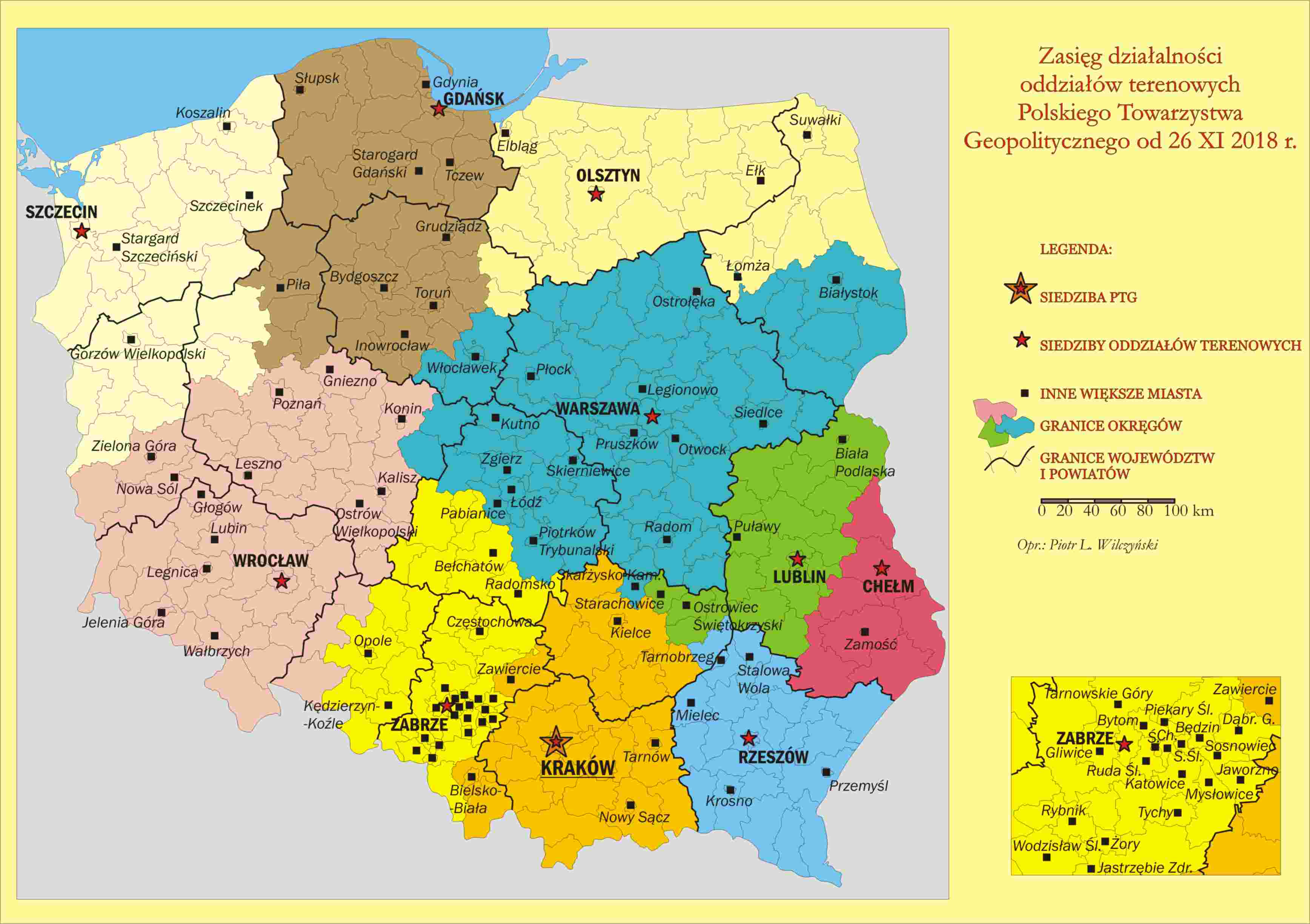 Załącznik nr 4. Terminarz Olimpiady.1 III – 31 IV: zgłoszenia7 V: ogłoszenie listy uczestników7 V – 31 V: I etap Olimpiady10 VI: ogłoszenie wyników I etapu i wyznaczenie terminu i dokładnego miejsca II etapu dla poszczególnych okręgów.lipiec (w dniu wyznaczonym 10 VI): zawody II etapu olimpiady i ogłoszenie jego wynikówpiątek poprzedzający pierwszą sobotę grudnia: zawody centralne – III etappierwsza sobota grudnia: ogłoszenie laureatów i wręczenie nagród na Zjeździe Geopolityków PolskichZałącznik 5. Formularz oceny pracy I etapu.	nr ewidencyjny pracy.............Tytuł pracy:.....................................................................................................................Nr recenzenta 1:	....			Nr recenzenta 2: ....Część edytorska:Część merytoryczna:Decyzja o kwalifikacji do II etapu:..................................Decyzja o wyróżnieniu: .................................................Załącznik nr 6. Protokół z przebiegu etapu okręgowego Olimpiady Geopolitycznej (wzór). 								......................................, dnia......................PROTOKÓŁz przebiegu II etapu Ogólnopolskiej Olimpiady GeopolitycznejKomisja Okręgowa w składzie:1…........................................................................................................ (przewodniczący)2..........................................................................................................3. .........................................................................................................przeprowadziła w dniu ….............................. II etap Olimpiady Geopolitycznej, w którym wzięło udział  …………………… uczestników.Wyniki II etapu:(*wpisuje KOOG: TAK przy uczestnikach których KOOG kwalifikuje do etapu centralnego).........................................................		.............................................................(podpis przewodniczącego Komisji Okręgowej)            	       (podpisy członków Komisji Okręgowej)Załącznik nr 7. Protokół z przebiegu etapu centralnego Olimpiady Geopolitycznej (wzór). 								......................................, dnia......................PROTOKÓŁz przebiegu III etapu Ogólnopolskiej Olimpiady GeopolitycznejKomitet Organizacyjny Olimpiady Geopolitycznej powołał jurorów etapu w składzie:1.…....................................................................................................... (przewodniczący)2..........................................................................................................3..........................................................................................................4..........................................................................................................5..........................................................................................................6..........................................................................................................7..........................................................................................................i przeprowadził w dniu ….............................. III etap Olimpiady Geopolitycznej, w którym wzięło udział  …………/ 20 uczestników.Wyniki III etapu:(*wpisujemy: LAUREAT, FINALISTA etapu centralnego, oznaczamy literą Z, S i B otrzymujących odpowiednio złotą, srebrną lub brązową nagrodę, X przy nie otrzymujących nagrody)Podpis przewodniczącego jurorów III etapu Olimpiady....................................................................Podpis przewodniczącego KOOG .....................................................................................................Podpis prezesa PTG ...........................................................	Pieczęć PTG:Kryterium ocenyOcena rec. 1:Ocena rec. 2:1. Objętość (10-20 stron: 1 p., inna: -1 p.)2. Poprawność językowa (poprawny jęz. angielski lub francuski: 2 p., poprawna polszczyzna: 1 p., kilka błędów nieistotnych w jęz. ang. lub fr.: 0 p.; kilka błędów nieistotnych w jęz. polskim: -1 p.; poważne błędy językowe w tym ortograficzne: -2 p.)3. Streszczenie w jęz. angielskim i słowa kluczowe (poprawne: 1 p., do poprawy: 0 p., brak: -1 p.)4. Kryteria edytorskie z 5 pkt. „Zasad publikowania” PG (poprawnie: 1 p., drobne błędy: 0 p. niepoprawnie: -1 p.)5. Mapy i ryciny do artykułu – strona techniczna (poprawne i autorskie: 2 p., poprawne, skopiowane z innych źródeł: 1 p., z błędami: 0 p., brak: -1 p.)6. Spis literatury (sporządzony poprawnie i bogaty: 1-2 p., sporządzony niepoprawnie lub ubogi: 0 p., brak, lub same strony internetowe: -2 p.)7. Nota o autorze i oświadczenia wymagane przez redakcję PG (jest: 0 p., brak -1 p.)SUMA PUNKTÓW CZĘŚCI EDYTOSKIEJ:średnia punktów:kwalifikacja do cz. merytorycznej (V/X)Kryterium ocenyOcena rec. 1:Ocena rec. 2:1. Oryginalność tematu (temat nieobecny w PG i EJG i nikt inny z uczestników go nie poruszył: 3 p., temat obecny w PG lub EJG lecz nikt z uczestników go nie poruszył: 2 p. temat oryginalny, do trzech innych osób go poruszyło: 1 p., temat powszechnie znany: 0 p., temat niezwiązany z bieżącymi wydarzeniami ani niedawnymi, lub nie związany z tematyką Olimpiady: -3 p.)2. Zbieżność treści pracy z tematem (jest: 1 p., częściowa: 0 p., brak: -1 p.)3. Zgodność zakresu tematycznego z wymogami Olimpiady §16 Regulaminu (jest: 1 p., nie ma: -1 p.)4. Kompozycja pracy i stosunek objętości do tematu (właściwe: 1 p., z zastrzeżeniami: 0 p., sztuczne rozwlekanie treści [tzw. lanie wody] lub znaczące braki: -1 p.)5. Dobór tematów podrozdziałów (właściwy: 1 p., słaby: 0 p., niewłaściwy: -1 p.)6. Proporcje kompozycji (właściwe 1 p., słabe: 0 p., niezrównoważone: -1 p.)7. Hipotezy (hipoteza główna i pomocnicze właściwe: 2 p., tylko hipoteza główna i brak pomocniczych lub praca o charakterze analitycznym: 1 p., hipotezy słabo dobrane: 0 p.,brak: -2 p.)8. Metody analizy geopolitycznej (właściwie dobrane: 2 p., właściwe, lecz błędnie zastosowane: 1 p., zbyt proste, za słabe: 0 p., niewłaściwe zupełnie, lub brak: -2 p.)9. Wprowadzenie (jest konwencja i odwołanie do teorii: 2 p., brak konwencji lub odwołania do teorii: 1 p., brak i konwencji i odwołania do teorii: -1 p., zupełnie niewłaściwie zrozumiana konwencja lub teoria lub brak wprowadzenia: -2 p.)10. Odwołania do prac naukowych teoretycznych (jest: 1 p., brak: -1 p.)11. Dane statystyczne (jest powołanie: 1 p., jest ale nieaktualne/złe: 0 p., brak jakichkolwiek statystyk: -1 p.)12. Metodyka analizy danych statystycznych (prawidłowe wnioskowanie: 1 p., nieprawidłowe wnioskowanie lub brak: -1 p.)13. Podsumowanie (jest zgodność ze wstępem, założeniami i tematem, z hipotezami: 3 p., brak jednego z trzech powyższych: 0-2 p., brak podsumowania: -3 p.)14. Dobór źródeł (>10 pozycji naukowych: 2 p., 5-10 pozycji naukowych: 1 p., <5 pozycji naukowych, lub większość to źródła publicystyczne: 0 p., brak adekwatnych źródeł naukowych: -2 p.)15. Źródła obcojęzyczne (>5: 1 p., 1-5: 0 p., brak -1 p.)16. Narracja (piękna i mądra: 2 p., tylko mądra: 1 p., słaba lub trudna: 0 p., całkiem trudna do zrozumienia lub brak ciągu przyczynowo skutkowego: -2 p.)17: Spójność pracy (jest: 1 p., niepotrzebne dygresje: 0 p., praca chaotyczna: -1 p.)18. Jakość wniosków wynikających z podsumowania (mądre: 2 p., niezwiązane z wynikami, ale mądre: 1 p., słabe: 0 p., brak lub nieprawdziwe: -2 p.)19. Kwerenda i wykorzystane dane (wykorzystanie źródeł pierwotnych, literatury fachowej, internetowych źródeł, baz danych statystycznych, grafik: 3 p., 4/5 powyższych: 2 p., 3/5 powyższych 1 p., 2/5 powyższych: 0 p., tylko jedno źródło, lub brak wiarygodnych źródeł: -4 p.)20. Zastosowanie aplikacji komputerowych (zastosowano: 1 p., nie zastosowano: 0 p.)21. Grafiki (mapy, rysunki, tabele, wykresy i infografiki: po 1 p. za każdy rodzaj w/w grafik., brak grafik: 0 p.)22. Plagiat (brak: 0 p., fragmenty skopiowane: -2 p., ponad 20% pracy jest plagiatem: -4 p., ponad 30% pracy jest plagiatem: dyskwalifikacja).SUMA PUNKTÓW CZĘŚCI MERYTORYCZNEJ:średnia punktów:Łączna ocena pracy z obu części:L.p.Imię i NazwiskoSzkołaPunktyAwans*1.2.3.4.5.6.7.8.9.10.L.p.Nazwisko i ImięSzkołaOkręgPunktyPunktyPunktyPunktyTytuł*L.p.Nazwisko i ImięSzkołaOkręgcz. pisemnacz. ustnacz. praktycznaΣTytuł*1.2.3.4.5.6.7.8.9.10.11.12.13.14.15.16.17.18.19.20.